Дорогой друг!Ты собираешься отдохнуть в детском лагере, в котором встретишь новых знакомых и друзей, станешь активным участником множества дел и событий. 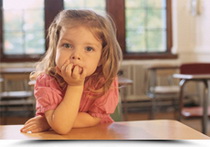 Но тебе нужно помнить, что отдых в детском лагере — это не праздное времяпровождение, тахта, тапочки и телевизор, а возможность с головой окунуться в разнообразную деятельность, которую предлагают тебе организаторы лагеря.Как найти новых друзей?Подумай о том, какие требования ты предъявляешь друзьям. Чаще всего первое, чего ребята ждут от друзей – это взаимной поддержки. Затем идут помощь в случае нужды, уверенность в друге и доверие к нему, защита друзей в их отсутствие, принятие успехов друга, эмоциональный комфорт в общении. Важно также сохранять доверенные тайны, не критиковать друга при посторонних, быть терпимым к остальным его друзьям, не ревновать и не критиковать прочие личные отношения друга. А ещё не быть назойливым и не поучать, уважать внутренний мир друга и его автономию.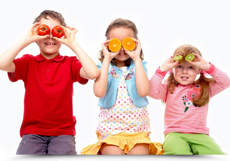 Но удивительно то, что ожидая от друзей неукоснительного соблюдения такого «кодекса», сами мы часто отступаем от этих правил.В общении со сверстниками не нужно бояться проявлений чувств. Надо быть решительным  и уверенным в себе человеком.Если отношения зайдут в тупик, и вы расстанетесь, все равно нужно проявлять уважение! Это ваш выбор!Стремясь найти близкого, верного друга, мы часто меняем друзей. И в этом нет ничего противоестественного. Друзья  помогают не только лучше понять себя, но и преодолеть неуверенность в своих силах, бесконечных сомнениях, почувствовать себя личностью. Мы все стремимся к такому пониманию, при котором нас любят и ценят, несмотря ни на что.Как привлечь к себе внимание в отряде?Нельзя забывать о том,  что при первой встрече очень важен внешний вид.Главное – чистота.  Ежедневные гигиенические процедуры. Одежда должна быть чистой и опрятной. Девочкам, если хочется сделать макияж, можно посоветовать использовать лёгкую пудру, светлые тени и почти прозрачный блеск для губ.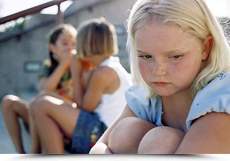 Когда ребята в отряде познакомились, и новизна встречи прошла, у ребят может начаться поиск своего места в отряде и борьба за авторитет. Тем ребятам, кто активнее хочется занять лидирующее место. Эти ребята часто допускают ошибку пытаясь поставить себя выше других сверстников, проявляя пренебрежение к ним и не считаясь с их мнением. Еще хуже, когда самоутверждаясь они начинают оскорблять и «подкалывать» других. Это может оказаться неприятно и обидно для других.Но поверьте, если вы перестанете обижаться и бурно реагировать на глупые шутки,  «подколки» и обзывания сверстников, то вы перестанете быть объектом их пристального внимания. Насмешники сразу потеряют к вам всякий интерес, потому что они перестанут получать то, ради чего все это они и затеяли – внимание других детей.Осознайте свои положительные качества, совершенствуйте их, старайтесь привлекать внимание окружающих в первую очередь именно к ним.Как проявить себя и свои способности?Специалисты детских лагерей предлагают несколько советов, которые поддержат тебя в реализации своих планов.     1. Не бойся делать то, что не умеешь и чему тебя не учили. (Дилетант строил Ноев ковчег, а «Титаник» строили высококвалифицированные профессионалы! А каков результат?)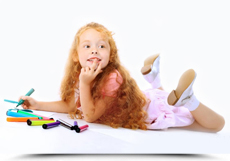      2. Упал – начни сначала. В поисках истины свойственно ошибаться!     3. Без веры в себя нельзя быть сильным.     4. Если прислушаться к самому себе – можно услышать других.     5. Каждая травинка не похожа на другую, не бывает и одинаковых снежинок. Почему же ты так хочешь быть похожим на кого-то, быть копией фотографии из глянцевого журнала? В том, что ты именно такой, какой есть, кроется грандиозный шанс.     6. Не бывает безвыходных ситуаций! Бывают только ситуации, выход из которых нас не устраивает.     7. Если в твоей жизни возникла трудная ситуация, не оставайся со своими проблемами наедине. Помни, всегда рядом есть люди, готовые прийти на помощь.